   Тема: Работа с разными материалами. Снеговик.Цель: создание поделки снеговика в процессе совместной деятельности детей и   родителей. Образовательные задачи:формирование  практических умений  работы с разными материалами у детей в процессе работы над поделкой, расширение знаний детей о зиме, снеговике Развивающие задачи:развивать речь, мышление, любознательность, творческие способности при изготовлении снеговика своими руками;активизировать словарь детей.Воспитательные задачи:содействовать формированию сотрудничества в детско-родительских отношениях.Формировать эмоционально-ценностное отношение к окружающему миру.Ход занятия.1.Орг.м.  Вступительная беседа.Педагог. Добрый день. Сегодня у нас необычное занятие. Мы проводим его вместе с мамами, папами. Поприветствуем их, похлопаем в ладоши.Педагог. Послушайте загадку, о каком времени года  идёт речь? Я тепла не потерплю:
Закручу метели,
Все поляны побелю,
Разукрашу ели,
Замету снежком дома,
Потому что я … Дети: Зима.Педагог. Правильно. Зимой много снега. Он укрыл всё вокруг:  землю, деревья, дома. А откуда зимой берётся снег?Дети. Он выпадает с неба в виде снежинок. Когда их много, получаются сугробы.Педагог. Правильно?  К нам тоже залетели несколько снежинок, а на них зимние загадки, давайте отгадаем.  ( На доске  картинка снеговика, которая закрыта снежинками, на обратной стороне которых написаны отгадки.)Один  ребёнок  выходит, срывает снежинку, загадку читает педагог. Дальше след. Ребёнок и т.д. Седьмая снежинка должна быть прочитана последней.1.В зимний день на пруд легло     Очень скользкое стекло.    Нас в хоккей играть зовет     Синий крепкий гладкий… (лед)    2.Зима на крыши серые
     Бросает семена –
     Растит морковки белые
     Под крышами она.
         (Сосулька)3.Все его зимой боятся —Больно может он кусаться.Прячьте уши, щёки, нос,Ведь на улице... (Мороз) 4.Белый пух лег на дороги,На ступеньки и пороги.Знает каждый человек –Этот пух зовется…(Снег) 5.Мягко светятся иголки,Хвойный дух идёт от... (ёлки)     6.На дворе снежок идет,     Скоро праздник… (Новый год)7.Появился во дворе  Он в холодном декабре.Неуклюжий и смешной,У катка стоит с метлой.К ветру зимнему привыкНаш приятель... (Снеговик)Когда снимается последняя снежинка  и отгадывается последняя загадка, открывается картинка снеговика.(История  снеговика)Педагог.  А кто такой снеговик? И для чего лепят снеговиков?Дети.   Человечек  из снега. Его лепят дети  и  взрослые  ради развлечения. Педагог. Сегодня мы узнаем интересную историю снеговика и сделаем своего снеговичка.       Слово родителям. Номер 1… 2…3…4( Родителям  в начале занятия заранее раздаются листочки с сообщениями под номерами. Начиная с номера 1,по порядку ,родители читают сообщения).  1 .  На Руси снеговиков лепили  из снега с древних времен и уважали, как и обладателя зимы Мороза. Снеговиков просили об уменьшении сильных морозов. Наши предки верили, что метелями, снегопадами руководят духи-женщины. Поэтому и лепили в своих дворах снежных баб.     2. Христианская легенда рассказывает, что снеговики — это ангелы. Ведь снег — дар неба. Эти зимние герои передают Богу просьбы людей. Поэтому из свежевыпавшего снега лепили маленького снеговичка и шептали ему сокровенные желания. Считалось, как только фигурка растает, желание будет доставлено на небеса и непременно сбудется.    3.В Европе снеговиков первоначально считали  злыми, старались их задобрить, всегда роскошно украшали: наряжали гирляндами, закутывали в шарфы и давали в руки большие, густые метлы. Нос из морковки задабривал духов урожая и плодородия. Перевернутое ведро на голове символизировало достаток в семье. *( По старинному преданию, примерно в 1493 году впервые слепил снежную фигуру  скульптор, поэт и архитектор Микеланджело Буонарроти. Исторические данные уверяют, что первое письменное упоминание о снеговике можно встретить в одной из книг XVIII в., которая рассказывает о «красивом снеговике» огромных размеров.)4.С XIX снеговики «стали» добрыми героями новогодних сказок, появились на поздравительных открытках и завоевали любовь детских сердец.3.Физкультминутка. 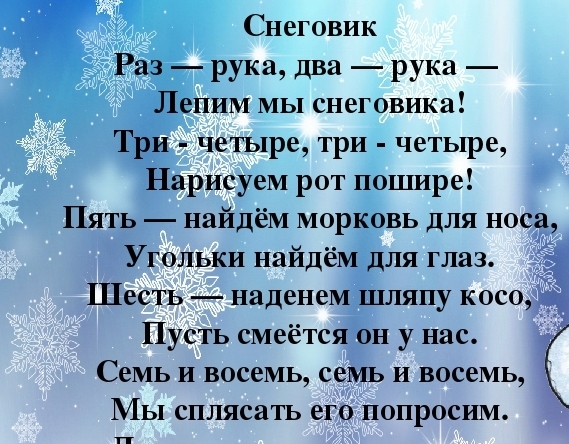 Дети показывают по очереди ладошки и  «лепят» снеговика, представляя снеговиками себя: показывают  три  шара сверху вниз.рисуют  снеговику рот ( на себе); вытягивают  себе воображаемый нос; кулачки по очереди напротив глаз;Надевают шляпу;Приседают, встают и разводят руки в стороны.4.Практическая работа.1.  Знакомство с материалами  для работы. Краткий  инструктаж  по выполнению работы и  технике безопасности.Педагог. Совсем немного остаётся до самого любимого всеми праздника. Как он называется?Дети. Новый год!Педагог. На Новый год принято дарить подарки. А вы уже приготовили подарки? Дети. Нет, да.Педагог. Вы знаете, что снеговик всегда мечтал стать подарком и побывать у вас в гостях? Но, к сожалению, в тепле он  может растаять. Поэтому сегодня мы с вами сделаем таких снеговичков,  которые не растают и порадуют ваших родных и друзей.Нам понадобятся (педагог показывает)  шоколадка, белая простая и гофрированная бумага, клей, верёвочка, цветные карандаши или фломастеры, ножницы.( Повторяется техника безопасности при обращении с ножницами)План  выполнения  работы.1.Шоколадку оборачиваем листом белой бумаги. Бумагу приклеиваем. ( Шов должен быть сзади.)2.У листа гофрированной  бумаги  подворачиваем край, делая загиб на будущей шапочке. Оборачиваем   данной заготовкой  « голову»  снеговичка. Края бумаги склеиваем. Завязываем помпон  верёвочкой .3.Делаем и приклеиваем  шарфик и варежки.4.Рисуем  снеговику глаза, нос, рот, щёчки.2.Практическая работа.Участники выполняют работу под руководством педагога.5. Итог.Выставка снеговиков. Рефлексия.Педагог. Какие замечательные  снеговички получились!  Легко или сложно было выполнять работу? Дети. Легко и интересно.Педагог. Кого хотите поблагодарить сегодня за помощь?Дети. Родителей, педагога.Педагог.  Кого бы вы порадовали таким подарком? Дети. Бабушку, дедушку…Педагог.  Хотели бы сделать ещё? Дети. Да.Педагог. Я очень рада.)Наше занятие подошло к концу.Приложение.  1 .  На Руси снеговиков лепили  из снега с древних времен и уважали, как и обладателя зимы Мороза. Снеговиков просили об уменьшении сильных морозов. Наши предки верили, что метелями, снегопадами руководят духи-женщины. Поэтому и лепили в своих дворах снежных баб.     2. Христианская легенда рассказывает, что снеговики — это ангелы. Ведь снег — дар неба. Эти зимние герои передают Богу просьбы людей. Поэтому из свежевыпавшего снега лепили маленького снеговичка и шептали ему сокровенные желания. Считалось, как только фигурка растает, желание будет доставлено на небеса и непременно сбудется.    3.В Европе снеговиков первоначально считали  злыми, старались их задобрить, всегда роскошно украшали: наряжали гирляндами, закутывали в шарфы и давали в руки большие, густые метлы. Нос из морковки задабривал духов урожая и плодородия. Перевернутое ведро на голове символизировало достаток в семье. *( По старинному преданию, примерно в 1493 году впервые слепил снежную фигуру  скульптор, поэт и архитектор Микеланджело Буонарроти. Исторические данные уверяют, что первое письменное упоминание о снеговике можно встретить в одной из книг XVIII в., которая рассказывает о «красивом снеговике» огромных размеров.)4.С XIX снеговики «стали» добрыми героями новогодних сказок, появились на поздравительных открытках и завоевали любовь детских сердец.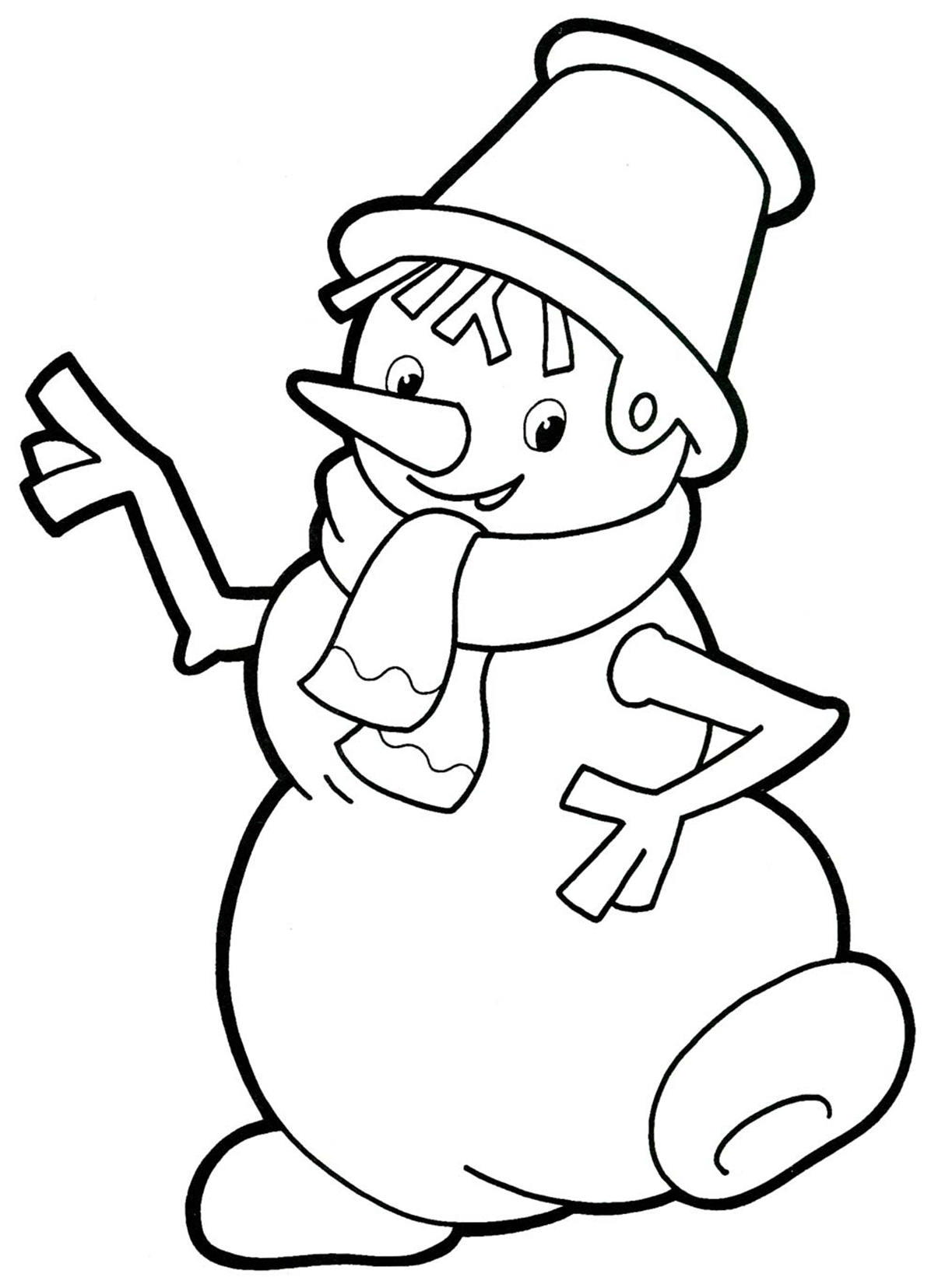 Загадки.1.В зимний день на пруд легло     Очень скользкое стекло.    Нас в хоккей играть зовет     Синий крепкий гладкий… (лед)    2.Зима на крыши серые
     Бросает семена –
     Растит морковки белые
     Под крышами она. 
         (Сосулька)3.Все его зимой боятся —Больно может он кусаться.Прячьте уши, щёки, нос,Ведь на улице... (Мороз) 4.Белый пух лег на дороги,На ступеньки и пороги.Знает каждый человек –Этот пух зовется…(Снег) 5.Мягко светятся иголки,Хвойный дух идёт от... (ёлки)     6.На дворе снежок идет,     Скоро праздник… (Новый год)7.Появился во дворе  Он в холодном декабре.Неуклюжий и смешной,У катка стоит с метлой.К ветру зимнему привыкНаш приятель... (Снеговик)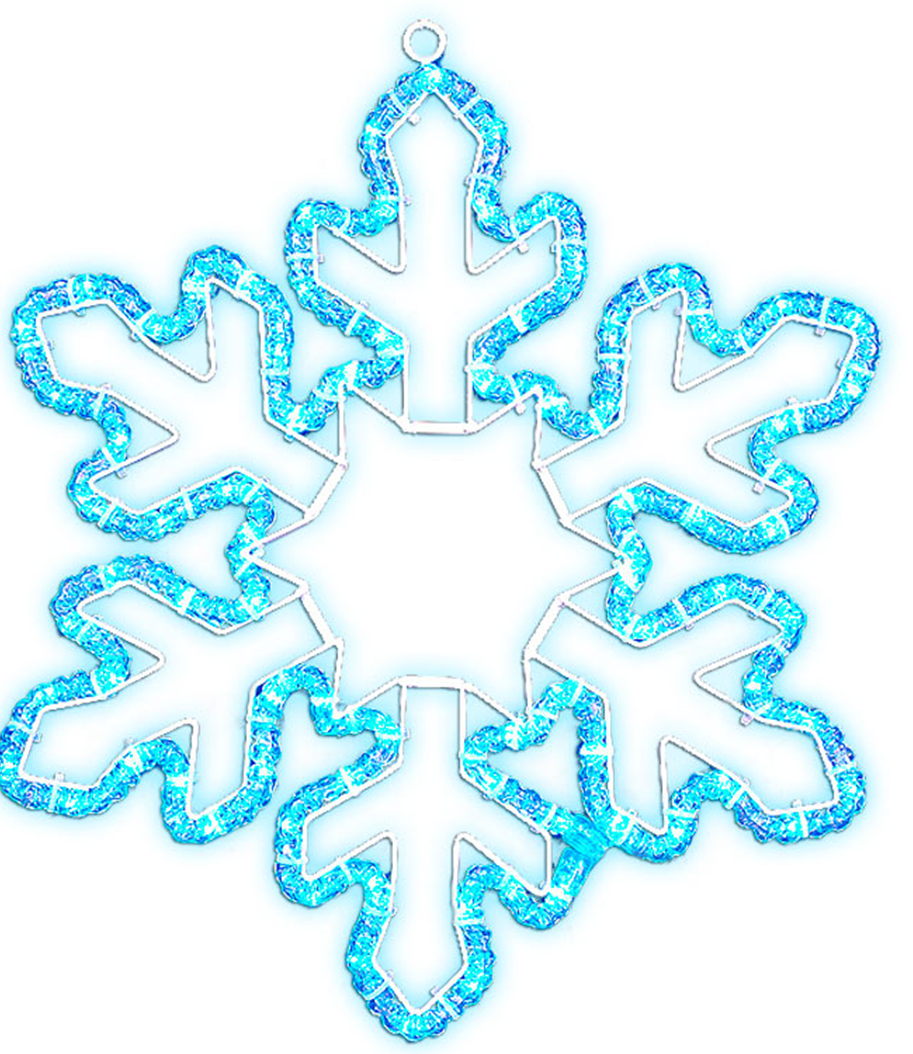 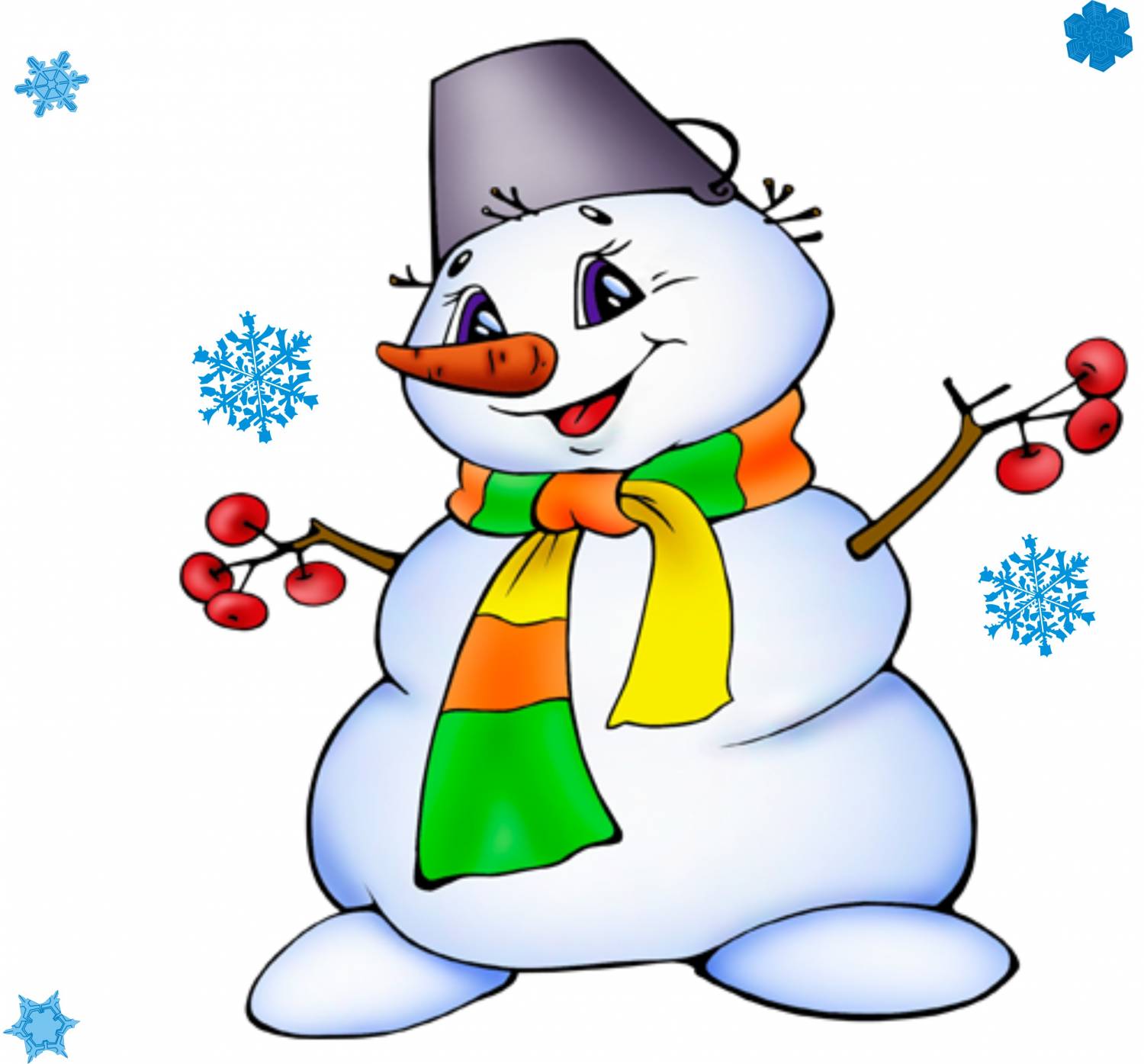 